Докторантураға түсуге арналған емтихандар бағдарламасы2021-2022 оқу жылына арналған «Маркетинг» ББ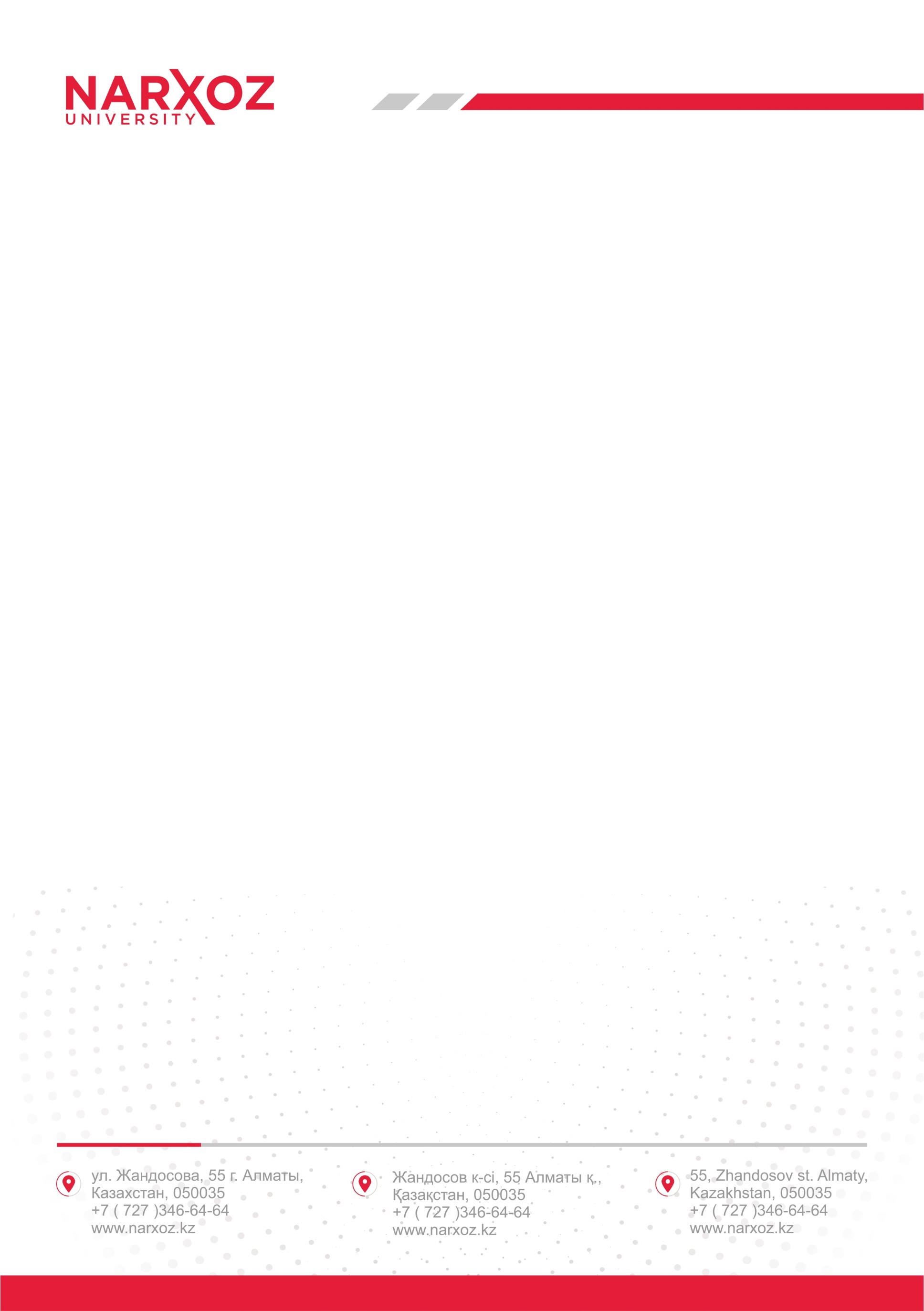 Сандық маркетинг1. Веб-аналитикалық жүйелер2. Семантикалық өзегін жинақтау және іздеу сұраныстарын талдау3. Интернет-маркетингтік коммуникация стратегиялары4. Интернет арқылы жылжыту стратегияларын әзірлеу5. Веб-сайтты коммерциализациялау және негізгі көрсеткіштер6. Коммерциялық сайттың кіру беті (landing page)7. Интернет-жарнама8. Дисплейлік (баннерлік) жарнама9. RTB Интернет-жарнама технологиясы10. Контексттік жарнама11. Іздеу жүйесін оңтайландыру. Сайттың SEO аудиті12. Әлеуметтік желілерде жылжыту: SMM және SMO13. Интернет-маркетингтің тиімділігін бағалау14. Кликтен кейінгі талдау15. ROI және CQI көрсеткіштерді бағалау1. А.В. Катаев, Т.М. Катаева Интернет-маркетинг Учебное пособие. – Ростов-на-Дону – Таганрог: Издательство Южного федерального университета, 2017. – 170 с.2.А.А. Сенаторов. Контент-маркетинг: Стратегии продвижения в социальных сетях. - М.: Альпина Паблишер, 2016. - 153 с. 